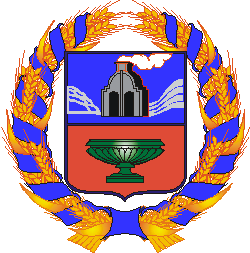  Губернатор Алтайского краяпросп. Ленина, д. . Барнаул, 656049телефон: (3852) 36-31-15, факс: (3852) 36-38-63, е-mail: gubernator@alregn.ruПОЯСНИТЕЛЬНАЯ ЗАПИСКАк проекту закона Алтайского края «О внесении изменений в закон Алтайского края «Об автомобильных дорогах и о дорожной деятельности в Алтайском крае» и в закон Алтайского края «Об организации транспортного обслуживания населения в Алтайском крае»Настоящий проект закона подготовлен в целях приведения законов 
Алтайского края от 03.12.2008 № 123-ЗС «Об автомобильных дорогах и о дорожной деятельности в Алтайском крае» и от 05.05.2016 № 32-ЗС «Об организации транспортного обслуживания населения в Алтайском крае» в соответствие с федеральным законодательством.Федеральным законом от 02.07.2021 № 336-ФЗ «О внесении изменений в статью 31 Федерального закона «Об автомобильных дорогах и о дорожной деятельности в Российской Федерации и о внесении изменений в отдельные законодательные акты Российской Федерации» и Федеральный закон «Устав автомобильного транспорта и городского наземного электрического транспорта» расширен перечень транспортных средств, имеющих право движения по автомобильным дорогам без специальных разрешений. С 30.12.2021 такое право будет предоставлено также транспортным средствам органов федеральной службы безопасности и специальным транспортным средствам, оборудованным устройствами для подачи специальных световых и звуковых сигналов и используемым для осуществления деятельности пожарной охраны, аварийно-спасательных служб, аварийно-спасательных формирований в целях оперативного реагирования, предупреждения чрезвычайных ситуаций и для ликвидации их последствий. Кроме того, уточнен порядок получения специальных разрешений, указанных в частях 1, 1.1 и 2 статьи 31 Федерального закона 
от 08.11.2007 № 257-ФЗ «Об автомобильных дорогах и о дорожной деятельности в Российской Федерации и о внесении изменений в отдельные законодательные акты Российской Федерации».Федеральным законом от 11.06.2021 № 170-ФЗ «О внесении изменений в отдельные законодательные акты Российской Федерации в связи с принятием Федерального закона «О государственном контроле (надзоре) и муниципальном контроле в Российской Федерации» внесены изменения в том числе в федеральные законы от 08.11.2007 № 257-ФЗ «Об автомобильных дорогах и о дорожной деятельности в Российской Федерации и о внесении изменений в отдельные законодательные акты Российской Федерации», от 13.07.2015 № 220-ФЗ «Об организации регулярных перевозок пассажиров и багажа автомобильным транспортом и городским наземным электрическим транспортом в Российской Федерации и о внесении изменений в отдельные законодательные акты Российской Федерации» и от 21.04.2011 № 69-ФЗ «О внесении изменений в отдельные законодательные акты Российской Федерации»: уточнены полномочия органов власти, в том числе органов государственной власти субъектов Российской Федерации, изменены наименования и содержание отдельных видов регионального контроля (надзора), предусмотрены новые мероприятия по контролю (инспекционный визит).Региональный государственный надзор за обеспечением сохранности автомобильных дорог регионального или межмуниципального значения изменен на региональный государственный контроль (надзор) на автомобильном транспорте, городском наземном электрическом транспорте и в дорожном хозяйстве, региональный государственный контроль в сфере перевозок пассажиров и багажа легковым такси – на региональный государственный контроль (надзор) в сфере перевозок пассажиров и багажа легковым такси. К полномочиям органов государственной власти субъектов Российской Федерации отнесено утверждение положений о видах регионального государственного контроля (надзора).Кроме того, к полномочиям органов исполнительной власти субъектов Российской Федерации отнесено осуществление государственного контроля (надзора) за реализацией органами исполнительной власти субъектов Российской Федерации, органами местного самоуправления полномочий в области организации дорожного движения.Законопроектом предлагается внести соответствующие изменения в указанные выше законы Алтайского края.Реализация закона не повлечет дополнительных расходов из краевого бюджета. В.П. Томенко